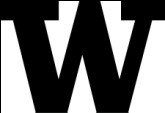 Resource OptimizationUnitProject TitleImpact to unitImpact to Office of ResearchImpact to campusProject DescriptionDatesComplianceReputation / CompetitivenessFederal Requirements / ReportingInfrastructureSystems / ToolsReduce Burden / Enhance Research EnterpriseORISSAGE - Grant Runner ExpansionxxMaintenance improvements to Grant Runner, to improve sync between the eGC1 and sponsor forms, expand sponsor validations, and improve accessibility.4/10/18xxxxORISSAGExxRelease of a new set of eGC1 non-fiscal Compliance questions, with integration to  Hoverboard and Zipline for search and display of existing protocol data.  A more modern design was also introduced, and more on-screen guidance to assist users in answering the questions. 5/30/18xxxxORISHoverboardxHelp text in Hoverboard received improved user instructions, updates to hyperlinks, and updates to out of date material. 6/30/18xORISResearch Website Training Content TypesxxxCompleted long-term goal to improve training information architecture and user experience on the website and learning management system by launching a new “Research Administration Learning”electronic catalog, as well as several new content pages and hierarchy. 9/2017--5/2018xxxxORISRADC:  Expenditrues to EDWxxxThe RADC project delivered sponsored research expenditures to the community via the EDW.  This solution includes new technical solutions for cross biennium reporting along with CPI inflation adjusted time value of money analysis.  Expenditure based standard reports and Tabeau viualizations were also rerolled out1/1/2008 - 5/31/2018xOSPGIM 40 ReleaseXXXDevelopment and implementation of new Grants Information Memorandum (GIM) 40, Disposition of UW Intellectual Property in Sponsored Programs.Drafting/Approvals July 2017-March 2018     Released April 2018XXOSPContracts Triage PilotXXCompleted a pilot to explore alternative triaging models for agreements (both funded and unfunded) that arrive in OSP ready to be reviewed. Pilot results to inform future permanent changes to OSP agreement handling. September 2017 - March 2018; Analysis in following monthsXXXHSDIRB Cooperative Agreements:  Agreement with Kaiser Permanentemoderatenonesmall # but big for themRenegotiated an out-of-date and confusing arrangement by which the IRBs of the two institutions agree to rely upon each other for specific studies, thereby eliminating the need for "dual IRB review" for our Pis. Simultaneously developed tool and webpage to guide researchers on when and how to use this arrangement. 4/1/18XXXXXHSDIRB Cooperative Agreements:  Agreement with Benaroya Research Institute / Virginia Mason moderatenonesmall # but big for themRenegotiated an out-of-date and confusing arrangement by which the IRBs of the two institutions agree to rely upon each other for specific studies, thereby eliminating the need for "dual IRB review" for our Pis. Simultaneously developed tool and webpage to guide researchers on when and how to use this arrangement. 5/1/18XXXXXORCBudet Foundations Online CoursexxxNew online course6/21/18xxORCResearch Training Page and Archives for OnDemand and In-Person LearningxxxUpdated the Research Training Landing page and created archive pages for OnDemand and In-Person training3/18/18xxxORCFaculty Effort Certification TutorialsxxxTwo online tutorials for chairs, deans, directors and faculty.6/1/18xx